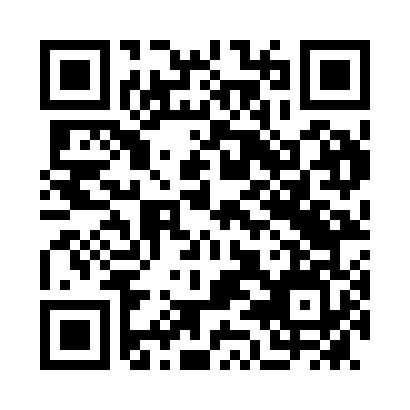 Prayer times for El Bolson, ArgentinaWed 1 May 2024 - Fri 31 May 2024High Latitude Method: NonePrayer Calculation Method: Muslim World LeagueAsar Calculation Method: ShafiPrayer times provided by https://www.salahtimes.comDateDayFajrSunriseDhuhrAsrMaghribIsha1Wed6:307:501:204:286:518:062Thu6:317:501:204:286:508:053Fri6:317:511:204:276:498:054Sat6:327:521:204:266:488:045Sun6:327:521:204:266:488:036Mon6:337:531:204:256:478:037Tue6:337:531:204:256:468:028Wed6:337:541:204:246:468:029Thu6:347:541:204:246:458:0110Fri6:347:551:204:236:448:0011Sat6:357:561:204:236:448:0012Sun6:357:561:204:226:437:5913Mon6:367:571:204:226:437:5914Tue6:367:571:204:216:427:5915Wed6:377:581:204:216:427:5816Thu6:377:581:204:216:417:5817Fri6:387:591:204:206:417:5718Sat6:388:001:204:206:407:5719Sun6:388:001:204:196:407:5720Mon6:398:011:204:196:397:5621Tue6:398:011:204:196:397:5622Wed6:408:021:204:186:387:5623Thu6:408:021:204:186:387:5524Fri6:418:031:204:186:387:5525Sat6:418:031:204:186:377:5526Sun6:428:041:214:176:377:5527Mon6:428:041:214:176:377:5528Tue6:428:051:214:176:377:5429Wed6:438:061:214:176:367:5430Thu6:438:061:214:176:367:5431Fri6:448:071:214:176:367:54